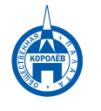 Общественная палата
    г.о. Королёв МО                ул.Калинина, д.12/6Акт
осмотра санитарного содержания контейнерной площадки (КП) 
согласно новому экологическому стандартуМосковская обл. «22»мая 2019 г.г.о.Королев, мкр-н Юбилейный, ул.Советская, д.11 и ул.Тарасовская, д.1                                                          (адрес КП)Комиссия в составе:  Серый Валерий Викторович, - председатель комиссии,                      Белозёрова Маргарита Нурлаяновна – заместитель председателя комиссии, Джобава Зураб Вахтангович – консультант- экспертРезультаты осмотра состояния КП комиссией:КП ул. .Советская, д.11:Прочее /примечания/выводы: ООО «Сергиево-Посадский региональный оператор» (РГ, региональный оператор) не в полном объеме выполняет  требования нового экологического стандарта : - серые контейнеры отсутствуют, установлены старого образца зеленого цвета;- наклейки на баках «как сортировать» – отсутствуют;- не покрашены в синий цвет 8-ми куб. бункеры КГМ и отсутствуют обозначения, что данный контейнер предназначен для КГМ;- не вывезены старые зелёные контейнеры, а составлены за ограждением КП, в которые не складируются ТКО;- территория КП содержится качественно. Таким образом, региональный оператор:- частично выполняет действующее законодательство по организации КП в соответствии с требованиями;-   жители не могут качественно сортировать отходы ТКО;- реформа по раздельному сбору отходов на данной КП реализована частично.КП ул.Тарасовская, д.1:Прочее /примечания/выводы: ООО «Сергиево-Посадский региональный оператор» (РГ, региональный оператор) не в полном объеме выполняет  требования нового экологического стандарта: - серые контейнеры отсутствуют и жители не могут сортировать бытовой мусор;- синих контейнера 2-е штуки;- наклейки на баках «как сортировать» – отсутствуют;- не покрашен в синий цвет 8-ми куб. бункер КГМ имеет повреждения, через которые вываливаются отходы, бункер ржавый, не покрашен и отсутствуют обозначения, что данный контейнер предназначен для КГМ;- территория КП содержится удовлетворительно. Таким образом, региональный оператор:- не выполняет действующее законодательство по организации КП в соответствии с требованиями;-   жители не могут качественно сортировать отходы ТКО;- реформа по раздельному сбору отходов на данной КП не реализована.Приложение: фотоматериал Подписи: 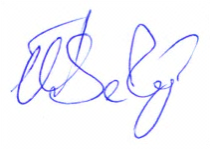 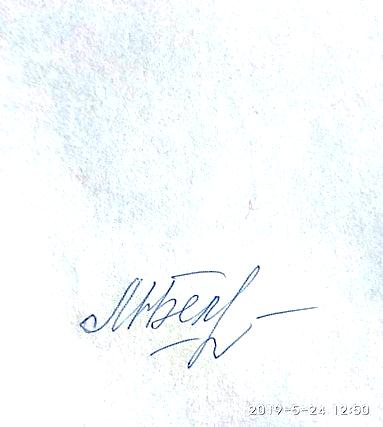 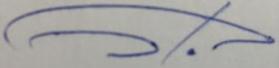 В.В.Серый            М.Н.Белозерова З.В.Джобава        Фотоматериал  КП ул.Советская, д.11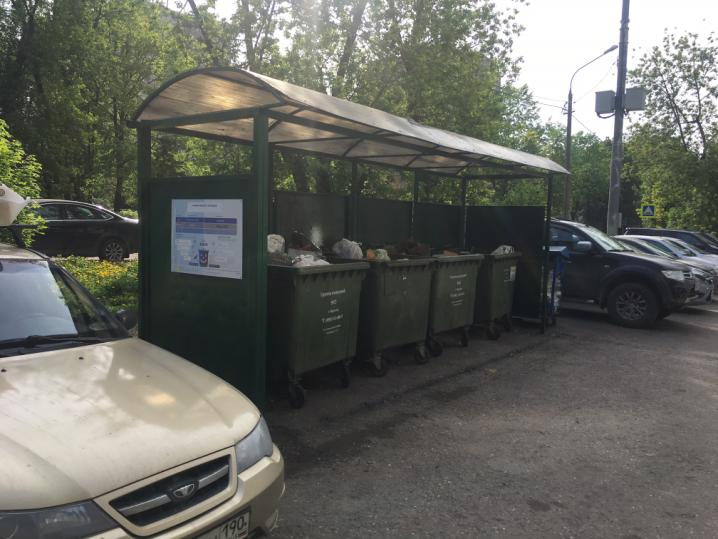 Фотоматериал  КП ул.Тарасовская, д.1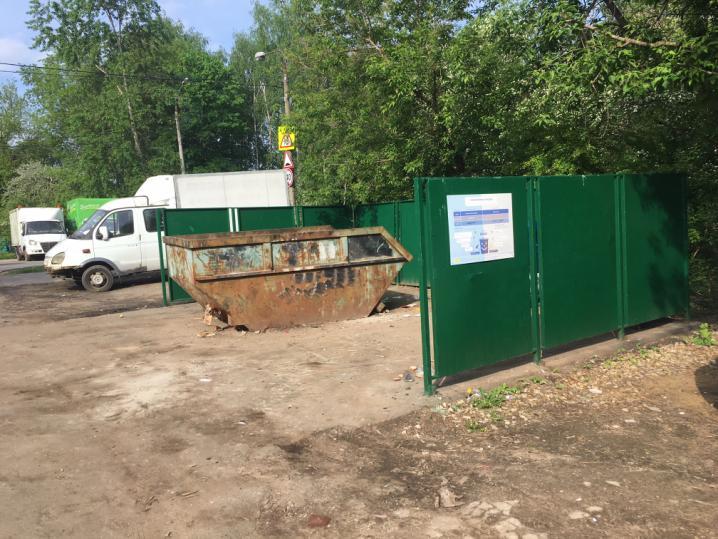 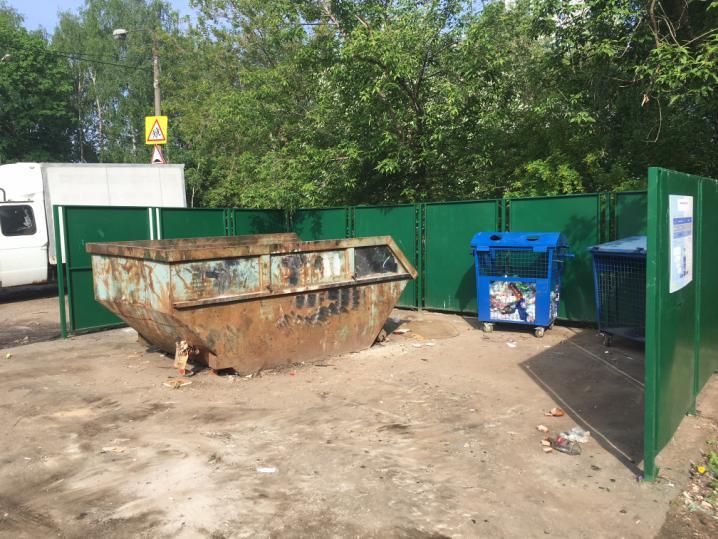 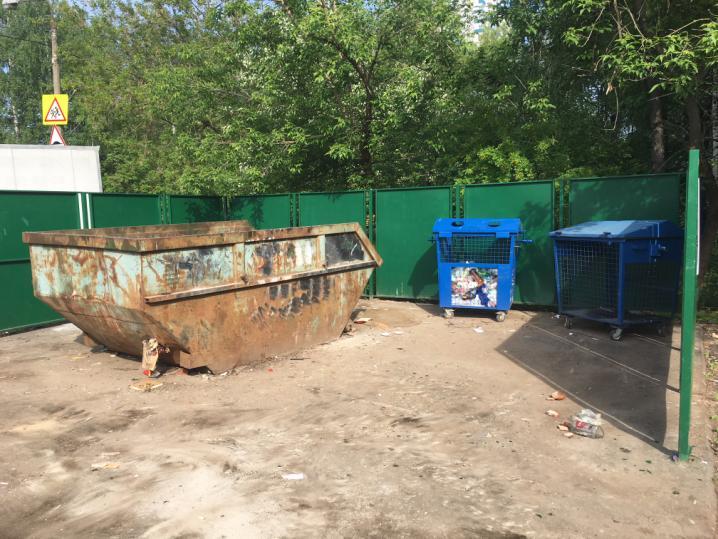 №Критерии оценки контейнерной площадкиБез нарушенийНарушения1Наполнение баковV2Санитарное состояниеV3Ограждение с крышей (серые баки под крышей) -V4Твёрдое покрытие площадкиV5Наличие серых/синих контейнеров (количество)0/1Нет серых контейнеров6Наличие контейнера под РСО (синяя сетка)V7График вывоза и контактный телефонV8Информирование (наклейки на баках как сортировать)-V9Наличие крупногабаритного мусораV№Критерии оценки контейнерной площадкиБез нарушенийНарушения1Наполнение баковV2Санитарное состояниеV3Ограждение с крышей (серые баки под крышей) V4Твёрдое покрытие площадкиV5Наличие серых/синих контейнеров (количество)0/26Наличие контейнера под РСО (синяя сетка)V7График вывоза и контактный телефонV8Информирование (наклейки на баках как сортировать)V9Наличие крупногабаритного мусораV